Name of Journal: World Journal of Clinical CasesEPSP Manuscript NO: 19705Manuscript Type: CASE REPORTSarcoma-associated sarcoid reaction: Report of cutaneous sarcoid reaction in a patient with liposarcomaBeutler BD et al. Sarcoma-associated sarcoid reactionBryce D Beutler, Philip R CohenBryce Beutler, School of Allied Health Sciences, University of Nevada, Las Vegas, NV 89154, United StatesPhilip Cohen, Department of Dermatology, University of California, San Diego, CA 92093, United StatesAuthor contribution: All authors contributed to the acquisition of data, writing, and revision of this manuscript.Institutional review board statement: This case report was exempt from the Institutional Review Board standards.Informed consent statement: The patient involved in this study gave his written informed consent authorizing use and disclosure of his protected health information. Conflict-of-interest statement: All of the authors have no conflicts of interest to declare.Open-Access: This article is an open-access article which was selected by an in-house editor and fully peer-reviewed by external reviewers. It is distributed in accordance with the Creative Commons Attribution Non Commercial (CC BY-NC 4.0) license, which permits others to distribute, remix, adapt, build upon this work non-commercially, and license their derivative works on different terms, provided the original work is properly cited and the use is non-commercial. See: http://creativecommons.org/licenses/by-nc/4.0/Correspondence to: Bryce D Beutler, BS, School of Allied Health Sciences, University of Nevada, 4505 S. Maryland Pkwy, Las Vegas, NV 89154, United States. brycebeutler@hotmail.comTelephone: +1-760-2718901Fax: +1-509-3529699Received: May 18, 2015   Peer-review started: May 19, 2015   First decision: June 18, 2015Revised: September 21, 2015 Accepted: October 1, 2015 Article in press:    Published online: AbstractSarcoidosis is a systemic inflammatory condition in which noncaseating epithelioid cell granulomas appear within one or several body sites. Sarcoid reaction (also referred to as sarcoidal or sarcoid-like reaction) occurs in patients who do not fulfill the diagnostic criteria for systemic sarcoidosis but present with similar clinical and histological features. As sarcoma-associated sarcoid reactions are rare, we describe the features of sarcoid reaction that developed in a man with liposarcoma and summarize reports of other oncology patients with sarcoma-associated sarcoid reactions. A 68-year-old man with retroperitoneal liposarcoma presented for evaluation of erythematous dermal plaques on his left leg. Microscopic examination of a tissue specimen revealed multiple epithelioid granulomas in the superficial and mid-reticular dermis. Correlation of the clinical presentation and histopathologic findings established a diagnosis of liposarcoma-associated cutaneous sarcoid reaction. Sarcoid reactions have been described in only seven individuals with sarcoma, including two patients with leiomyosarcoma and one patient with either carcinosarcoma, Kaposi sarcoma, liposarcoma, malignant peripheral nerve sheath tumor, rhabdosarcoma, or synovial sarcoma. Sarcoidal granulomas most commonly develop within the locoregional draining lymph nodes. Sarcoid reactions may also affect other organs, such as the lungs, skin, and spleen. Key words: Liposarcoma; malignancy; Sarcoid; Sarcoid reaction; Sarcoidosis; Sarcoma© The Author(s) 2015. Published by Baishideng Publishing Group Inc. All rights reserved.Core tip: Sarcoid reaction is an inflammatory condition in which noncaseating epithelioid cell granulomas develop within one or several body sites. Several malignancies, including lymphomas and carcinomas, have been linked to sarcoid reaction. We describe the first case of a patient presenting with liposarcoma-associated sarcoid reaction and summarize the literature on rare patients with sarcoma-associated sarcoid reactions. It is imperative that clinicians consider sarcoid reaction in the evaluation of oncology patients prior to initiating treatment.Beutler BD, Cohen PR. Sarcoma-associated sarcoid reaction: Report of cutaneous sarcoid reaction in a patient with liposarcoma. World J Clin Cases 2015; In pressINTRODUCTIONSarcoidosis is a multisystem inflammatory condition characterized by the appearance of noncaseating epithelioid cell granulomas within one or several body sites. Sarcoid reaction - also called sarcoidal or sarcoid-like reaction - refers to the presence of noncaseating epithelioid cell granulomas in patients who do not fulfill the diagnostic criteria for systemic sarcoidosis. Many malignancies - including cancers of the thyroid, breast, and kidney - have been associated with sarcoid reaction. However, sarcoma-associated sarcoid reactions are rare[1]. Sarcoid reactions most commonly affect the lungs, intrathoracic lymph nodes, and skin. In addition, oncology patients often develop sarcoidal granulomas within the locoregional lymph nodes that drain the cancer. Diagnosis is typically established through imaging and/or biopsy. Similar to sarcoidosis, sarcoid reaction is typically asymptomatic and self-limiting; therefore, treatment is seldom required[2]. Immunohistochemical analyses have revealed that granulomas found in sarcoid reactions are B cell-positive while those found in sarcoidosis are B cell-negative.     We describe a man with liposarcoma who presented with cutaneous sarcoid reaction and summarize the characteristics of other sarcoma patients with sarcoid reaction. CASE REPORTIn July 2014, a 68-year-old man with liposarcoma, which was diagnosed in 2008, presented for evaluation of a red rash on his leg that had been present for 30 mo. The tumor was 20 cm × 15 cm and located in the retroperitoneal space. The liposarcoma was inoperable and therefore treatment with oral pazopanib hydrochloride (200 mg taken four times per day) had been initiated. However, metastasis to the lymph nodes was subsequently detected. Cutaneous examination revealed multiple smooth-surfaced erythematous dermal plaques affecting his left pretibial area (Figure 1). Pathologic examination of a punch biopsy showed multiple epithelioid granulomas in the superficial and mid-reticular dermis. Histiocytes could also be seen within the interstitium. There was mild lymphocytic and neutrophilic inflammation surrounding the sarcoidal granulomas (Figures 2 and 3). Bacterial, fungal, and mycobacterial cultures of biopsy-obtained skin specimens were negative for organisms.   Laboratory studies revealed an elevated erythrocyte sedimentation rate of 68 millimeters/hour (reference range: 0-20 mm/h). With the exception of his serum albumin level being low at 2.92 g/dL (reference range: 3.5-5.5 g/dL), his serum chemistry levels were normal. Notably, his alpha-2-macroglobulin was elevated at 1.17 g/dL (reference range: 0.6-1.1 g/dL); this finding was consistent with subacute tumor-associated inflammation. Laboratory results for the following studies were negative or normal: anti-nuclear antibody, angiotensin converting enzyme, anti-dsDNA, anti-La (Sjogren's syndrome B), anti-Ro (Sjogren's syndrome A), anti-streptolysin O titer, glycohemoglobin, hepatitis antibodies, lipid profile, rheumatoid factor, Smith antibody, syphilis enzyme immunoassay, thyroxine 4, thyroid stimulating hormone, and vitamin D1,25-dihydroxy.	Based on correlation of the clinical presentation, histopathologic findings, and laboratory studies, a diagnosis of liposarcoma-associated cutaneous sarcoid reaction was established. The patient did not fulfill the criteria for systemic sarcoidosis. His skin condition was asymptomatic; therefore, no treatment was initiated. He died of malignancy-associated kidney failure shortly after the diagnosis of sarcoid reaction was established.DISCUSSIONThe first account of sarcoid reaction can be traced back to 1869, when the British physician Jonathan Hutchinson described a patient with “peculiar patches of dark purplish color on his extremities”[3]. The condition was further characterized throughout the late-19th and early-20th centuries. In 1899, Boeck described 24 patients with “benign miliary lupoids”[4]. Twelve years later, Wolbach detailed the histologic features of sarcoidal granulomas in a report of five patients with “widely distributed miliary sized lesions of granulomatous character”[5]. However, the association between sarcoid reaction and malignancy was not identified until 1917, when Herxheimer observed sarcoidal granulomas affecting patients with breast, rectal, and cystic duct carcinomas[6].Investigators continued to study sarcoid reaction throughout the first decades of the 1900s. By 1937, it was clear that sarcoid reaction could be definitively distinguished from systemic sarcoidosis. In a report of six patients with sarcoidal granulomas, Nickerson explained that sarcoid reaction refers to the localized development of noncaseating epithelioid cell granulomas; sarcoidosis, in contrast, is a multisystem inflammatory disease characterized not only by the development of noncaseating epithelioid cell granulomas, but also by various systemic symptoms and serum abnormalities[7]. Interestingly, although sarcoidal granulomas are histologically identical in both conditions, immunohistochemical analyses have revealed that granulomas found in sarcoid reactions are B cell-positive while those found in sarcoidosis are B cell-negative[8].Sarcoid reactions have been described in association with numerous hematologic malignancies and solid tumors[9]. However, sarcoma-associated sarcoid reactions are rare. Indeed, to the best of our knowledge, only eight patients (including our patient) with sarcoma-associated sarcoid reactions have been described in the English literature (Table 1)[10-16]. Leiomyosarcoma - either of the rectum or stomach - was associated with sarcoid reaction in 25% of individuals (two of eight). The other patients had either carcinosarcoma, Kaposi sarcoma, liposarcoma, malignant peripheral nerve sheath tumor, rhabdosarcoma, or synovial sarcoma. However, the number of patients is too small to observe any definitive relationship between specific sarcoma type and the development of sarcoid reaction. Sarcoma-associated sarcoid reaction was observed in five men and three women. The age at sarcoma diagnosis ranged from 22 to 74 years; the median age was 57.5 years. The women were significantly younger than the men; they ranged in age from 22 to 58 years, with a median age of 48 years. In contrast, men ranged in age from 30 to 74 years; their median age was 60 years. The primary site of origin was most commonly the gastrointestinal tract; three of eight cases presented with neoplasms affecting this region. These included tumors from the esophagus, stomach, and rectum. Other sites of origin, each present in one individual, included the genitourinary tract (uterus), pelvic cavity, retroperitoneum, skin (Kaposi sarcoma), and synovium. Five of eight cases were diagnosed with sarcoma and subsequently developed sarcoid reaction. The interval between the diagnosis of sarcoma and sarcoid reaction ranged from three months to six years, with a mean interval of 2.3 years. The two conditions were diagnosed concurrently in the remaining three patients (cases 4, 6, and 8).   The sites of sarcoma-associated sarcoid reaction in 4 of 8 cases were the lungs and mediastinal lymph nodes. Cutaneous involvement was observed in two patients, including our own. In addition, two individuals - either with Kaposi sarcoma or leiomyosarcoma of the rectum - developed nodules within the tumor tissue. Other sites of sarcoma-associated sarcoid reaction included the locoregional draining lymph nodes, the spleen, and the stroma surrounding the neoplasm. The diagnosis of sarcoma-associated sarcoid reaction was established primarily by imaging studies and histologic examination of tissue samples. Imaging studies were performed on five patients - either chest radiography (one patient), computed tomography scan (two patients), or combination positron emission tomography and computed tomography scan (two patients). In addition, all eight patients underwent biopsy in order to identify noncaseating epithelioid cell granulomas and exclude disease metastasis. In most patients, sarcoid reactions resolve spontaneously; therefore, treatment is rarely required. The pathogenesis of sarcoma-associated sarcoid reaction is unknown. It has been postulated that the development of sarcoidal granulomas in oncology patients represents a host immune defense mechanism. Indeed, the occurrence of sarcoid reaction within tumor tissue is associated with a better prognosis, a reduced risk of metastasis or recurrence, or both; T lymphocytes and dendritic cells, which are typically found within granulomas, are thought to play a central role in this response[17,18]. Sarcoid reaction is characterized by the development of noncaseating epithelioid cell granulomas in patients who do not fulfill the diagnostic criteria for sarcoidosis or sarcomas.COMMENTSCase characteristicsA 68-year-old man with a six year history of retroperitoneal liposarcoma presented for evaluation of a red rash on his leg that had been present for 30 mo.Clinical diagnosisMultiple smooth-surfaced erythematous dermal plaques affecting the left pretibial area.Differential diagnosisDiscoid lupus erythematous, granuloma annulare, lichen planus, lymphocytoma cutis, plaque psoriasis.Laboratory diagnosisElevated erythrocyte sedimentation rate of 68 mm/h (reference range: 0-20 mm/h) and elevated alpha-2-macroglobulin at 1.17 g/dL (reference range: 0.6-1.1 g/dL). Pathological diagnosisMultiple epithelioid granulomas in the superficial and mid-reticular dermis.TreatmentThe cutaneous condition was asymptomatic and therefore no treatment was administered.Related reportsSarcoid reactions have been described in only eight individuals, including our patient, with various sarcomas; these include two patients with leiomyosarcoma and one patient with either carcinosarcoma, Kaposi sarcoma, liposarcoma, malignant peripheral nerve sheath tumor, rhabdosarcoma, or synovial sarcoma.Term explanationSarcoidosis is a systemic inflammatory disease in which noncaseating epithelioid cell granulomas develop in multiple organ systems. In contrast, sarcoid reaction - also called sarcoidal or sarcoid-like reaction - refers to the presence of noncaseating epithelioid cell granulomas in patients who do not fulfill the diagnostic criteria for systemic sarcoidosis.Experiences and lessonsSarcoid reaction may occasionally mimic metastases in patients with solid tumors, including sarcomas, and should therefore be considered in the evaluation of oncology patients in order to prevent misdiagnosis and unnecessary treatment.  Peer-reviewThis is a straightforward clinical case study reporting on a liposarcoma patient that presents with a cutaneous sarcoid reaction. At the same time the authors review the literature listing all cases of soft tissues sarcoma that are linked to a sarcoid reaction.REFERENCES1 Brincker H. Sarcoid reactions in malignant tumours. Cancer Treat Rev 1986; 13: 147-156 [PMID: 3536088]2 Young RC, Rachal RE, Cowan CL. When should sarcoidosis be treated? J Natl Med Assoc 1986; 78: 811-821 [PMID: 3783758]3 James DG, Sharma OP. From Hutchinson to now: a historical glimpse. Curr Opin Pulm Med 2002; 8: 416-423 [PMID: 12172446]4 Boeck C. Multiple benign sarcoid of the skin. J Cutan Genitourin Dis 1899; 17: 543-5505 Wolbach SB. A new type of cell inclusion, not parasitic, associated with disseminated granulomatous lesions. J Med Res 1911; 24: 243-2586 Herxheimer G. Uber karzinoma und tuberkulose. Z Tuberk 1917; 27: 251-2587 Nickerson DA. Boeck's sarcoid. Report of six cases in which autopsies were made. Arch Pathol Lab Med 1937; 24: 19-298 Brincker H. Interpretation of granulomatous lesions in malignancy. Acta Oncol 1992; 31: 85-89 [PMID: 1586508]9 Cohen PR, Kurzrock R. Sarcoidosis and malignancy. Clin Dermatol 2007; 25: 326-333 [PMID: 17560310]10 Hashem SA, Sultan I, Al-Hussaini M, Hawari F, Yaser S: Pulmonary sarcoid-like reaction in metastatic synovial sarcoma. Respir Med CME 2011; 4: 20-23. Available from: URL: http://mdanderson.influuent.utsystem.edu/en/publications/pulmonary-sarcoidlike-reaction-in-metastatic-synovial-sarcoma(d4b26640-1c2b-4c5a-a1e6-8bc06455f47d).html11 Chowdhury FU, Sheerin F, Bradley KM, Gleeson FV. Sarcoid-like reaction to malignancy on whole-body integrated (18)F-FDG PET/CT: prevalence and disease pattern. Clin Radiol 2009; 64: 675-681 [PMID: 19520211]12 Parra ER, Canzian M, Saber AM, Coêlho RS, Rodrigues FG, Kairalla RA, de Carvalho CR, Capelozzi VL. Pulmonary and mediastinal "sarcoidosis" following surgical resection of cancer. Pathol Res Pract 2004; 200: 701-705 [PMID: 15648607]13 Nakamura M, Iemura A, Kojiro M, Umetani H, Isobe M. Leiomyosarcoma of the rectum with sarcoid-like reaction--a case report. Kurume Med J 1990; 37: 171-175 [PMID: 2283838]14 Froio E, D'Adda T, Fellegara G, Martella E, Caruana P, Pruneri G, Pesci A, Rindi G. Uterine carcinosarcoma metastatic to the lung as large-cell neuroendocrine carcinoma with synchronous sarcoid granulomatosis. Lung Cancer 2009; 64: 371-377 [PMID: 19111933]15 Sumiyoshi A, Sannoe Y, Tanaka K. Rhabdomyosarcoma of the esophagus--a case report with sarcoid-like lesions in its draining lymph nodes and the spleen. Acta Pathol Jpn 1972; 22: 581-589 [PMID: 4678600]16 Kandemir NO, Yurdakan G, Bektas S, Tekin NS. Classic Kaposi sarcoma with sarcoid-like granulomas: a case report and literature review. Exp Mol Pathol 2009; 87: 89-93 [PMID: 19679122]17 Kawasaki Y, Maemura K, Kurahara H, Mataki Y, Iino S, Sakoda M, Ueno S, Shinchi H, Takao S, Natsugoe S. Gallbladder adenocarcinoma with sarcoid-like reaction in regional lymph nodes: report of a case. BMC Cancer 2014; 14: 946 [PMID: 25495692]18 Sacks EL, Donaldson SS, Gordon J, Dorfman RF. Epithelioid granulomas associated with Hodgkin's disease: clinical correlations in 55 previously untreated patients. Cancer 1978; 41: 562-567 [PMID: 630538]P-Reviewer: Brcic I, Wiemer EAC S-Editor: Ji FF L-Editor: E-Editor:Table 1 Characteristics of patients with sarcoma and sarcoid reaction1Malignant peripheral nerve sheath tumor is also referred to as neurofibrosarcoma, neurosarcoma, and malignant schwannoma. C: Case; CT: Computed tomography; Dx: SM: Age at sarcoma diagnosis (years); Dx: SR: Age at sarcoid reaction diagnosis (years); F: Female; FDG PET/CT scan: Integrated 2-[18F]-fluoro-2-deoxy-D-glucose positron emission tomography and computed tomography scan; FDG PET: 2-[18F]-fluoro-2-deoxy-D-glucose positron emission tomography scan; G: Gender; M: Male.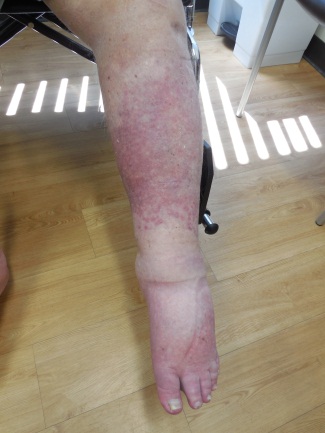 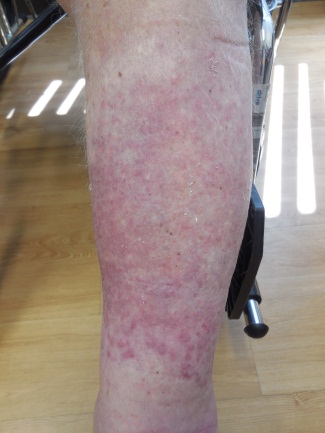 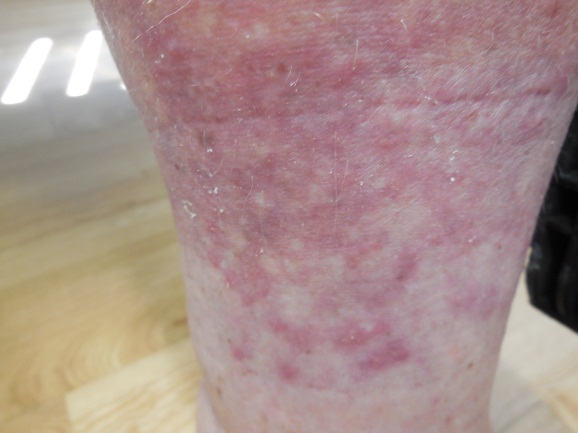 Figure 1 Distant (A), intermediate (B), and close (C) views of erythematous dermal plaques on the left leg of a 68-year-old man. The lesions were later diagnosed as cutaneous sarcoid reaction. 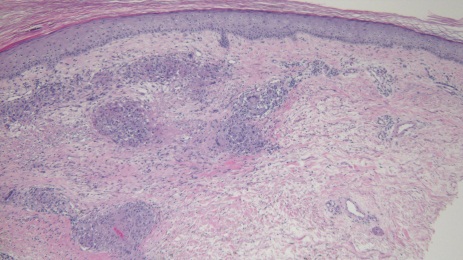 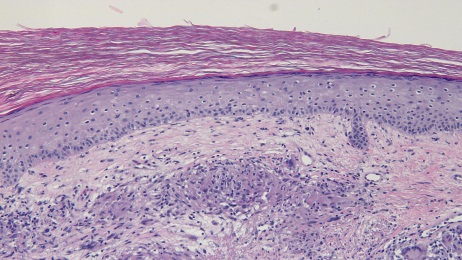 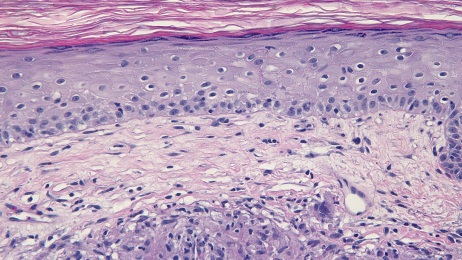 Figure 2 Low (A), intermediate (B), and high (C) magnification views of a sample of a lesion taken from the left leg of a 68-year-old man. Multiple epithelioid granulomas can be observed in the superficial and mid-reticular dermis. Interstitial histiocytes can also be seen within the interstitium (Hematoxylin and eosin: A: × 10; B: × 20; C: × 40).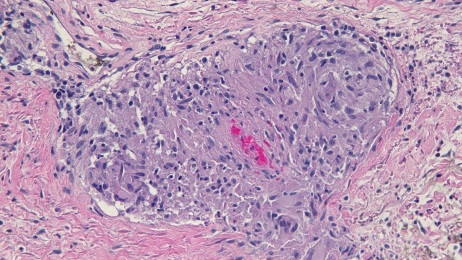 Figure 3 High magnification view of a sarcoidal granuloma from a sample of a lesion taken from the left leg of a 68-year-old man. There is mild lymphocytic and neutrophilic inflammation surrounding the granuloma (Hematoxylin and eosin: × 40). CDx: SMDx: SRGSarcomaDiagnostic testsSarcoid reactionRef.122  24FSynovial sarcoma of the left thighCT; biopsyLeft lower lobe subpleural nodules[10]230 30MMalignant peripheral nerve sheath tumor1FDG PET/CT; biopsyHilar and mediastinal lymphadenopathy[11]348 50FLeiomyosarcoma of the stomachChest radiograph; biopsyBilateral hilar and paratracheal lymphadenopathy[12]457 57MLeiomyosarcoma of the rectumBiopsyGranulomas within the tumor tissue[13]558 59FUterine carcinosarcomaFDG PET; CT; biopsy Hilar, pretracheal, and mediastinal lymphadenopathy[14]660 60MRhabdomyosarcoma of the esophagusBiopsyGranulomas within the lymph nodes draining the neoplasm and in the spleen[15]762 68MRetroperitoneal liposarcomaBiopsyRed dermal plaques of granulomasCurrent report874 74MKaposi sarcoma of the footBiopsyRed-purple cutaneous patches; granulomas within the tumor tissue and in the stroma surrounding the tumor[16]